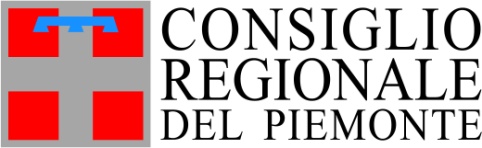 Gruppo Consiliare Forza Italia

Comunicato StampaSANITA', BERUTTI (FI): OTTENUTE TIMIDE GARANZIE PER L'OCCUPAZIONE DEI LAVORATORI ASTIGIANI OCCUPATI NEI SISTEMI INFORMATIVI ASL DI ASTI AL CARDINAL MASSAIA"Registro una timida rassicurazione da parte della Giunta Regionale piemontese sul futuro degli occupati nei sistemi informativi dell'Asl di Asti del Cardinal Massaia. Resta comunque forte la preoccupazione per il loro futuro lavorativo visto che comunque l'assessore alla Sanità della Regione Piemonte ha ribadito la volontà di esternalizzare l'attività ora svolta in loco". A sostenerlo il consigliere regionale di Forza Italia Massimo Berutti che ha presentato oggi una interrogazione a Palazzo Lascaris.Spiega l'esponente regionale: "L'assessore Saitta ha infatti ribadito che la Direzione Generale sta valutando le possibili procedure amministrative da adottare per garantire la continuità dei servizi con gli attuali standard qualitativi. Tra le soluzioni al vaglio ha rimarcato che vi é quella dell'outsourcing totale o un modello di internazionalizzazione, ferme restando le misure atte a garantire la continuità lavorativa del personale operante alle dipendenze della ditta affidataria dell'attuale contratto".Conclude Berutti: "Sicuramente se sono trascorsi oltre cinque mesi da quando avevo depositato l'interrogazione significa che ci sono forti dubbi su questa riorganizzazione dei servizi. Resta il fatto che la tenacia dell'assessore di non prendere in considerazione di mantenere lo status quo non può che indispettire in quanto é palese che un mutamento radicale del modo di lavorare in un settore delicato come quello della digitalizzazione dei data rischia di abbassare il livello qualitativo del servizio stesso oltre che mettere a rischio di disoccupazione gli attuali lavoratori visto che sappiamo bene come finiscono i cambi appalti".Torino, 19 luglio 2017